                                                         بسمه تعالي                                                                                                                     زمستان سال 1402با سلام، خبرها و اطلاعيه‌هاي مربوط به برگزاری کنگره های ملی و بین المللی دریافت شده توسط معاونت تحقیقات و فناوری ذيلا جهت استحضار ارسال مي گردد.اخبار همایش ها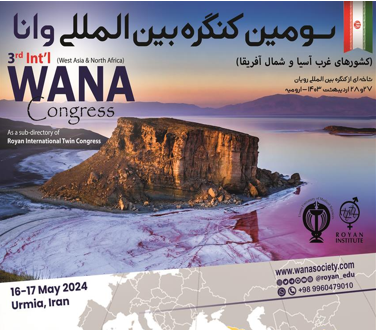 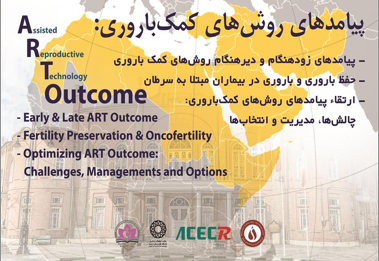 * سومین کنگره بین المللی کشورهای غرب آسیا و شمال آفریقا (وانا)؛ 27 لغایت 28 اردیبهشت ۱۴۰۳با همکاری معاونت تحقیقات و فناوری دانشگاه علوم پزشکی ارومیه و پژوهشگاه رویان جهاد دانشگاهی در شهر ارومیه برگزار خواهد شد.کنگره بین المللی وانا به زبان انگلیسی برگزار می‌شود. اساتید، پژوهشگران و دانشجویان برای آگاهی از محورهای برنامه می‌توانند به وب‌سایت کنگره به نشانی اینترنتی https://wanasociety.com و برای ثبت نام به وب‌سایت معاونت آموزش پژوهشگاه رویان مراجعه کنند.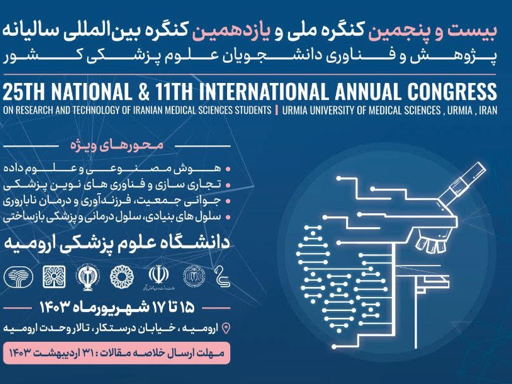 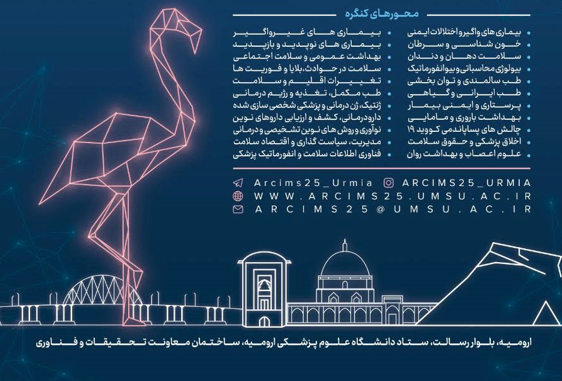 * بیست و پنجمین کنگره ملی و یازدهمین کنگره بین المللی سالیانه پژوهش و فناوری دانشجویان علوم پزشکی کشور 15 لغایت 17 شهریور ماه 1403 توسط دانشگاه علوم پزشکی ارومیه برگزار خواهد شد. مهلت ارسال خلاصه مقلات: 31 اردیبهشت ماه 1403وب سایت: https://arcims25.umsu.ac.ir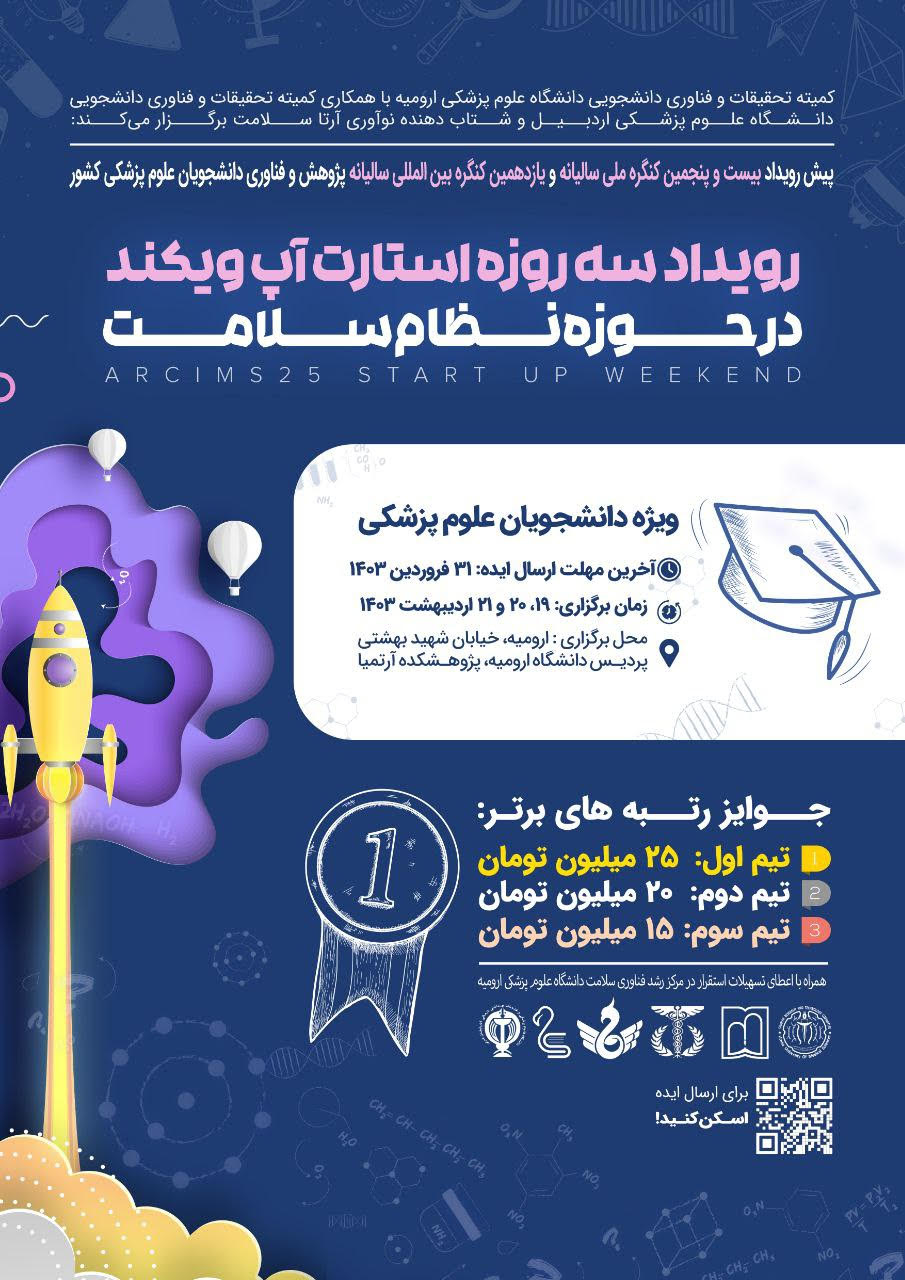 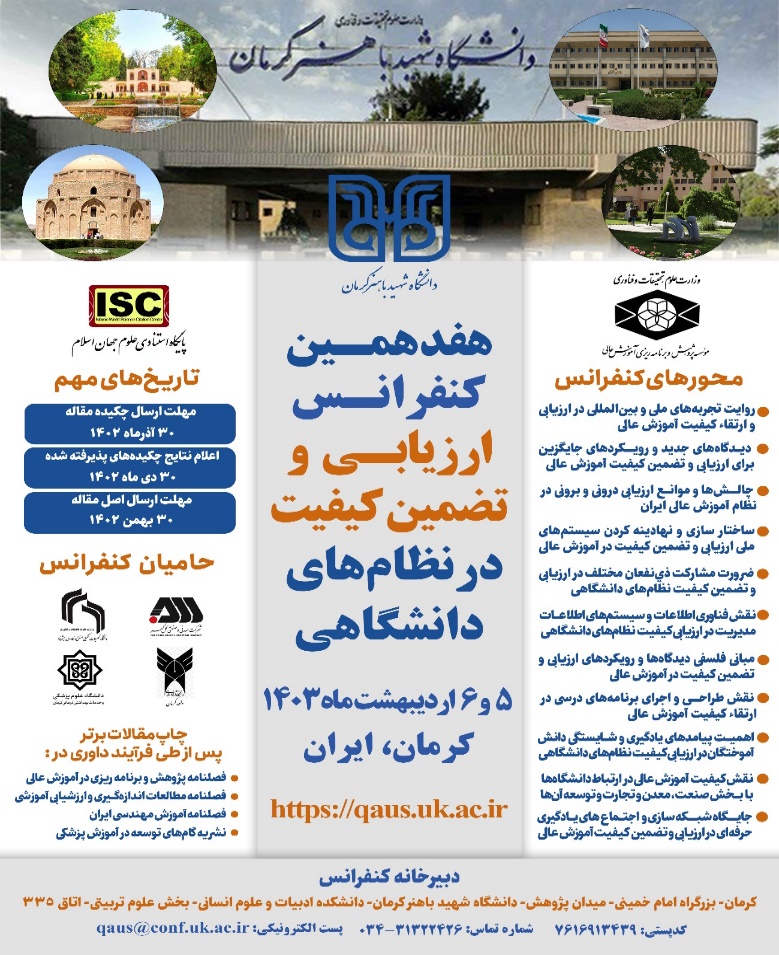 *هفدهمین کنفرانس ارزیابی و تضمین کیفیت در نظام های دانشگاهی توسط دانشگاه شهید باهنر کرمان در مورخ 5 و 6 اردیبهشت 1403 برگزار می گردد.آدرس دبيرخانه كنفرانس:كرمان- بزرگراه امام خميني- ميدان پژوهش دانشگاه شهيد باهنر كرمان دانشكده ادبيات و علوم انساني كدپستي: 7616913439
https://qaus.uk.ac.ir     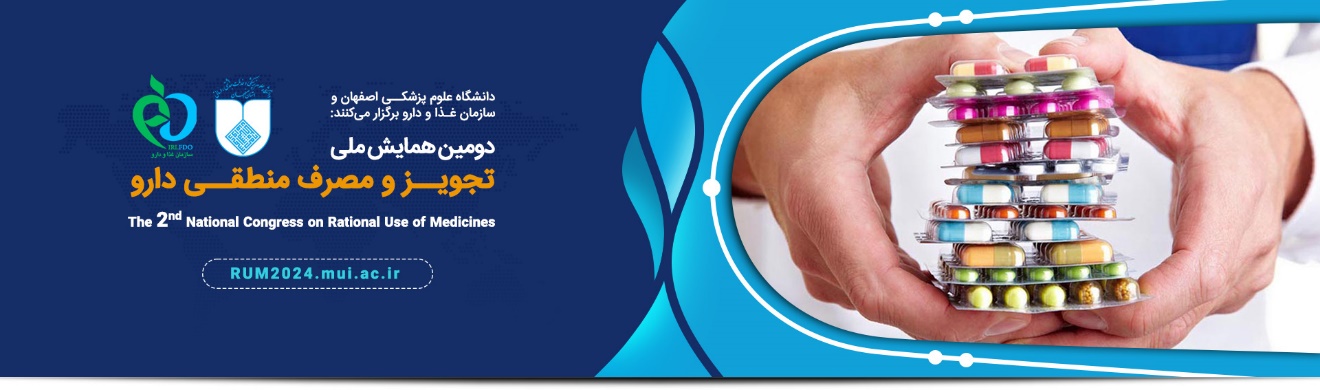 * دومین همایش ملی تجویز و مصرف منطقی دارو 20 اردیبهشت ماه سال 1403 توسط دانشگاه علوم پزشکی اصفهان برگزار خواهد شد.وب سایت: RUM2024.mui.ac.ir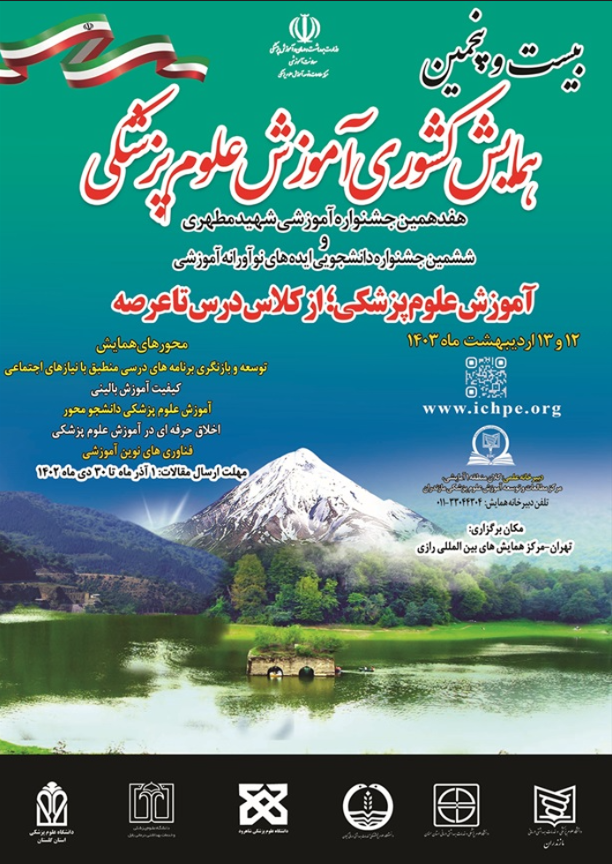 *بیست و پنجمین همایش کشوری آموزش علوم پزشکی 12 و 13 اردیبهشت ماه سال 1403 در تهران مرکز همایش های بین المللی رازی برگزار خواهد شد. وب سایت: https://ichpe.org/fa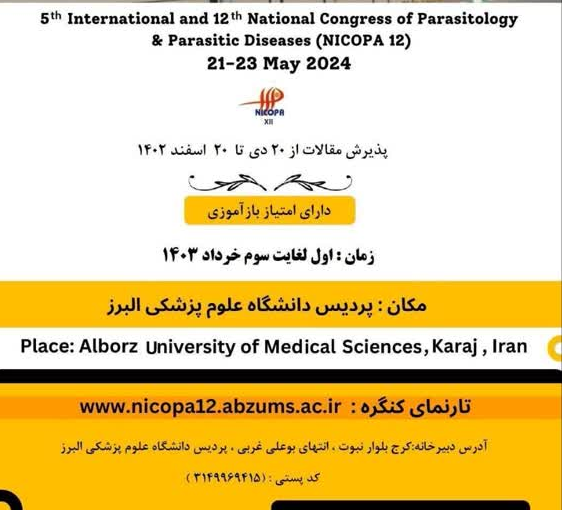 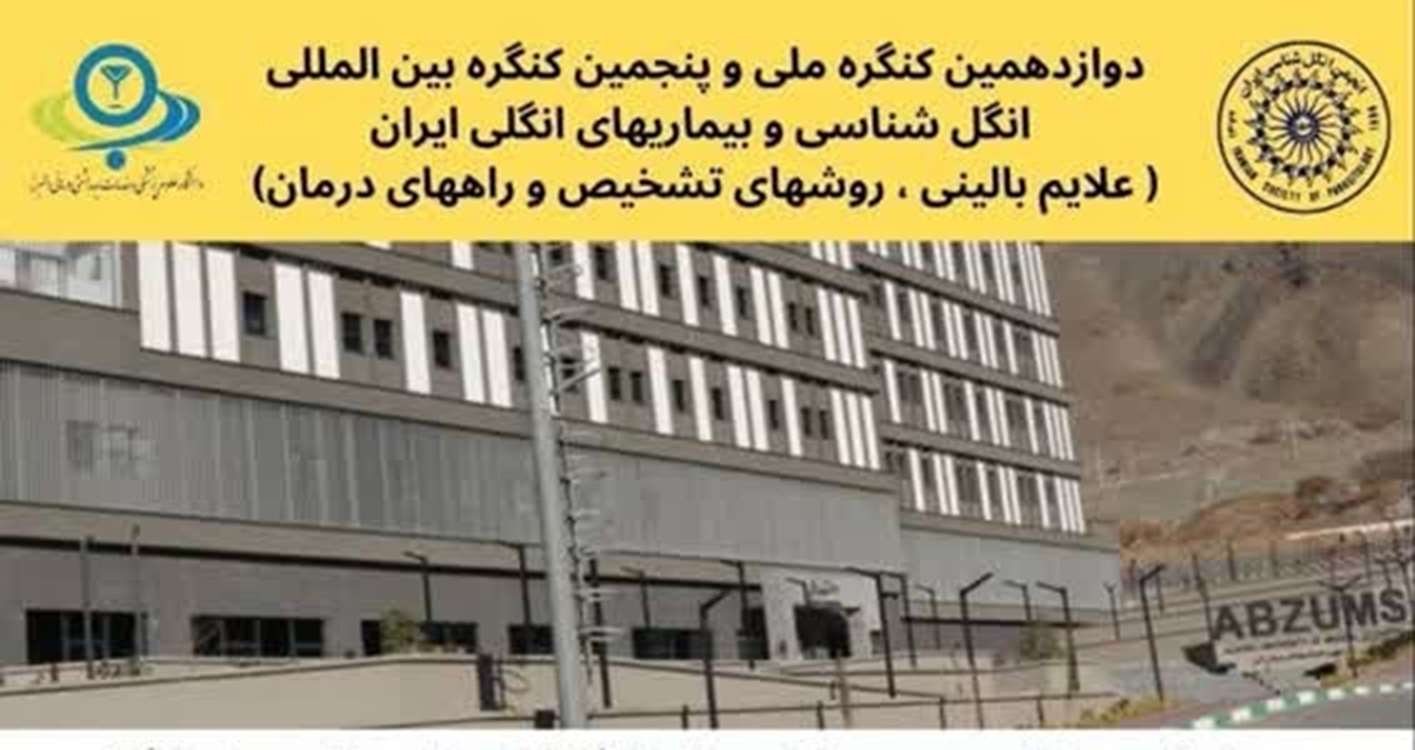 *دوازدهمین کنگره ملی و پنجمین کنگره بین المللی انگل شناسی و بیماری های انگلی ایران اول لغایت سوم خرداد ماه 1403 توسط دانشگاه علوم پزشکی البرز برگزار خواهد شد. وب سایت: www.incopa12.abzums.ac.ir